 Расчёт рассеивания (2021)	Программа расчёта рассеивания для ЭВМ «ЭКОцентр–РРВА» версия 2.0 (положительное заключение экспертизы Росгидромета от 10.11.2020г. №140-08474/20И).Серийный номер: USB #1064860889.1 Исходные данные для проведения расчёта рассеивания выбросовСредняя температура наружного воздуха, °С: 25;Скорость ветра (u*), повторяемость превышения которой составляет 5%, м/с: 5;Параметры перебора ветров:– направление, метео °: 0 - 360;– скорость, м/с: 0,5 - 5.Основная система координат - правая с ориентацией оси OY на Север.Метеорологические характеристики и коэффициенты, определяющие условия рассеивания загрязняющих веществ в атмосфере приведены в таблице 1.1.Таблица № 1.1 – Метеорологические характеристики и коэффициентыСведения о концентрациях загрязняющих веществ на фоновых постах, используемых в расчете загрязнения атмосферы, приведены в таблице 1.2.Таблица № 1.2 - Сведения о концентрациях загрязняющих веществ на фоновых постах	Параметры расчётных областей, в которых выполнялся расчёт загрязнения атмосферы, приведены в таблице 1.3.Таблица № 1.3 – Параметры расчётных областей	Для каждого источника выброса определены опасная скорость ветра (Um, м/с), максимальная (т.е. достижимая с учётом коэффициента оседания (F)) концентрация в приземном слое атмосферы (Cmi) в мг/м³ и расстояние (Xmi, м), на котором достигается максимальная концентрация. 	Параметры источников загрязнения атмосферы с качественной и количественной характеристикой максимально разовых выбросов, приведены в таблице 1.4.Таблица № 1.4 - Параметры источников загрязнения атмосферы2 Расчёт рассеивания:  ЗВ «0703. Бенз/а/пирен» (Сс.г./ПДКс.г.)	Полное наименование вещества с кодом 703 – Бенз/а/пирен. Предельно допустимая среднегодовая концентрация (ПДК) в атмосферном воздухе населённых мест составляет 1E-06 мг/м³, класс опасности 1.  	Количество источников загрязнения атмосферы составляет - 1 (в том числе: организованных - 1, неорганизованных - нет). Распределение источников по градациям высот: 0-2 м – нет; 2-10 м – 1; 10-50 м – нет; свыше 50 м – нет.	Количественная характеристика выброса: 1,53e-9 т/год.В расчёте учитывались фоновые концентрации, заданные на 1 ПНЗА (пост наблюдения за загрязнением атмосферы).	Расчётных точек – 16; расчётных границ – нет (точек базового покрытия – нет, дополнительного – нет); расчётных площадок - 1 (узлов  регулярной расчётной сетки – 272; дополнительных - нет); контрольных постов - нет.	Максимальная среднегодовая расчётная концентрация, выраженная в долях ПДК составляет:	- на границе предприятия – 0,5 (достигается в точке с координатами X=9 Y=-1), в том числе: фоновая концентрация – 0,5 (фоновая концентрация до интерполяции – 0,5);	- на границе СЗЗ – 0,5 (достигается в точке с координатами X=11 Y=99), в том числе: фоновая концентрация – 0,5 (фоновая концентрация до интерполяции – 0,5);	- в жилой зоне – 0,5 (достигается в точке с координатами X=68 Y=52), в том числе: фоновая концентрация – 0,5 (фоновая концентрация до интерполяции – 0,5).Параметры источников загрязнения атмосферы, приведены в таблице 2.1.Таблица № 2.1 - Параметры источников загрязнения атмосферыРассчитанные значения концентраций в точках приведены в таблице 2.2.Таблица № 2.2 – Значения расчётных концентраций в точках	Карта схема района размещения источников загрязнения атмосферы, с нанесёнными результатами расчёта рассеивания по расчётной площадке 17 приведена на рисунке 2.1.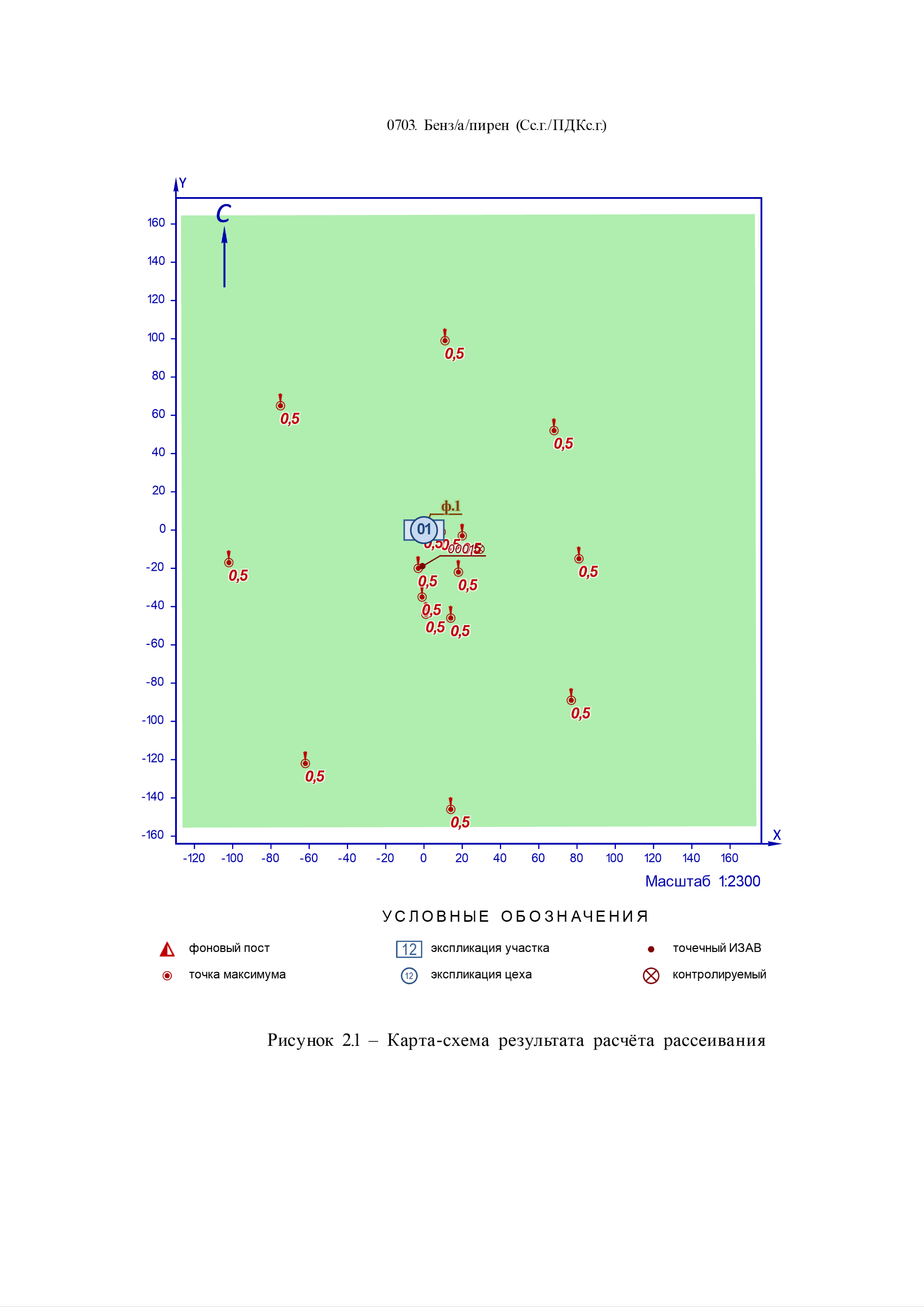 Наименование характеристикиВеличина12Площадка:	1. Предприятие  ИП Мясоутова П.И.Площадка:	1. Предприятие  ИП Мясоутова П.И.Коэффициент, зависящий от стратификации атмосферы, А140Коэффициент рельефа местности в городе1Средняя максимальная температура наружного воздуха наиболее жаркого месяца года, Т, °С25Средняя температура наружного воздуха наиболее холодного месяца (для котельных, работающих по отопительному графику), Т, °С-15,6Среднегодовая роза ветров, %-  С8  СВ4  В8  ЮВ13  Ю24  ЮЗ18  З14  СЗ11Скорость ветра (u*)  (по средним многолетним данным), повторяемость превышения которой составляет 5%, м/с5Фоновый постКоординаты постаКоординаты постаЗагрязняющее веществоЗагрязняющее веществоКонцентрация, мг/м³Концентрация, мг/м³Концентрация, мг/м³Концентрация, мг/м³Концентрация, мг/м³Концентрация, мг/м³Фоновый постКоординаты постаКоординаты постаЗагрязняющее веществоЗагрязняющее веществомаксимально-разовая при скорости ветра, м/смаксимально-разовая при скорости ветра, м/смаксимально-разовая при скорости ветра, м/смаксимально-разовая при скорости ветра, м/смаксимально-разовая при скорости ветра, м/ссреднегодоваяФоновый постКоординаты постаКоординаты постаЗагрязняющее веществоЗагрязняющее вещество0 – 23 – u*3 – u*3 – u*3 – u*среднегодоваяФоновый постXYкоднаименование0 – 2направление ветранаправление ветранаправление ветранаправление ветрасреднегодоваяФоновый постXYкоднаименование0 – 2СВЮЗсреднегодовая12345678910111. 1000703Бенз/а/пирен5,00e-75,00e-75,00e-75,00e-75,00e-75,00e-7Расчётная областьВидШаг, мКоординатыКоординатыКоординатыКоординатыШирина, мВысота, мРасчётная областьВидШаг, мX1Y1X2Y2Ширина, мВысота, м1234567891Точка-9-1---22Точка-20-3---23Точка-18-22---24Точка-14-46---25Точка-1-44---26Точка--1-35---27Точка--3-20---28Точка-00---29Точка-1199---210Точка-6852---211Точка-81-15---212Точка-77-89---213Точка-14-146---214Точка--62-122---215Точка--102-17---216Точка--7565---217Сетка20-129,224,44175,965,19336,82ИЗА(вар.)режимыТипВысота, мДиаметр, мКоординатыКоординатыШирина, мПараметры ГВСПараметры ГВСПараметры ГВСРельефUm, м/сЗагрязняющее веществоЗагрязняющее веществоЗагрязняющее веществоЗагрязняющее веществоЗагрязняющее веществоИЗА(вар.)режимыТипВысота, мДиаметр, мX1X2Y1Y2Ширина, мскор-ть, м/собъем, м³/стемп., °СРельефUm, м/скодвыброс, г/сFCmi, мг/м³Xmi, м1234567891011121314151617Площадка:	1. Предприятие  ИП Мясоутова П.И.Площадка:	1. Предприятие  ИП Мясоутова П.И.Площадка:	1. Предприятие  ИП Мясоутова П.И.Площадка:	1. Предприятие  ИП Мясоутова П.И.Площадка:	1. Предприятие  ИП Мясоутова П.И.Площадка:	1. Предприятие  ИП Мясоутова П.И.Площадка:	1. Предприятие  ИП Мясоутова П.И.Площадка:	1. Предприятие  ИП Мясоутова П.И.Площадка:	1. Предприятие  ИП Мясоутова П.И.Площадка:	1. Предприятие  ИП Мясоутова П.И.Площадка:	1. Предприятие  ИП Мясоутова П.И.Площадка:	1. Предприятие  ИП Мясоутова П.И.Площадка:	1. Предприятие  ИП Мясоутова П.И.Площадка:	1. Предприятие  ИП Мясоутова П.И.Площадка:	1. Предприятие  ИП Мясоутова П.И.Площадка:	1. Предприятие  ИП Мясоутова П.И.Площадка:	1. Предприятие  ИП Мясоутова П.И.Цех:	01Цех:	01Цех:	01Цех:	01Цех:	01Цех:	01Цех:	01Цех:	01Цех:	01Цех:	01Цех:	01Цех:	01Цех:	01Цех:	01Цех:	01Цех:	01Цех:	01Участок:	1. КотельнаяУчасток:	1. КотельнаяУчасток:	1. КотельнаяУчасток:	1. КотельнаяУчасток:	1. КотельнаяУчасток:	1. КотельнаяУчасток:	1. КотельнаяУчасток:	1. КотельнаяУчасток:	1. КотельнаяУчасток:	1. КотельнаяУчасток:	1. КотельнаяУчасток:	1. КотельнаяУчасток:	1. КотельнаяУчасток:	1. КотельнаяУчасток:	1. КотельнаяУчасток:	1. КотельнаяУчасток:	1. Котельная0001(1)118,80,3-0,8-18,9-0,756870,053514010,5803010,007803110,02127,020001(1)118,80,3-0,8-18,9-0,756870,053514010,5803040,001268010,003427,020001(1)118,80,3-0,8-18,9-0,756870,053514010,5807032,40e-1031,90e-913,510001(1)118,80,3-0,8-18,9-0,756870,053514010,5803370,026990810,0727,02ИЗА(вар.)режимыТипВысота, мДиаметр, мКоординатыКоординатыШирина, мПараметры ГВСПараметры ГВСПараметры ГВСРельефUm, м/сЗагрязняющее веществоЗагрязняющее веществоЗагрязняющее веществоЗагрязняющее веществоЗагрязняющее веществоИЗА(вар.)режимыТипВысота, мДиаметр, мX1X2Y1Y2Ширина, мскор-ть, м/собъем, м³/стемп., °СРельефUm, м/скодвыброс, г/сFCmi, мг/м³Xmi, м1234567891011121314151617Площадка:	1. Предприятие  ИП Мясоутова П.И.Площадка:	1. Предприятие  ИП Мясоутова П.И.Площадка:	1. Предприятие  ИП Мясоутова П.И.Площадка:	1. Предприятие  ИП Мясоутова П.И.Площадка:	1. Предприятие  ИП Мясоутова П.И.Площадка:	1. Предприятие  ИП Мясоутова П.И.Площадка:	1. Предприятие  ИП Мясоутова П.И.Площадка:	1. Предприятие  ИП Мясоутова П.И.Площадка:	1. Предприятие  ИП Мясоутова П.И.Площадка:	1. Предприятие  ИП Мясоутова П.И.Площадка:	1. Предприятие  ИП Мясоутова П.И.Площадка:	1. Предприятие  ИП Мясоутова П.И.Площадка:	1. Предприятие  ИП Мясоутова П.И.Площадка:	1. Предприятие  ИП Мясоутова П.И.Площадка:	1. Предприятие  ИП Мясоутова П.И.Площадка:	1. Предприятие  ИП Мясоутова П.И.Площадка:	1. Предприятие  ИП Мясоутова П.И.Цех:	01Цех:	01Цех:	01Цех:	01Цех:	01Цех:	01Цех:	01Цех:	01Цех:	01Цех:	01Цех:	01Цех:	01Цех:	01Цех:	01Цех:	01Цех:	01Цех:	01Участок:	1. КотельнаяУчасток:	1. КотельнаяУчасток:	1. КотельнаяУчасток:	1. КотельнаяУчасток:	1. КотельнаяУчасток:	1. КотельнаяУчасток:	1. КотельнаяУчасток:	1. КотельнаяУчасток:	1. КотельнаяУчасток:	1. КотельнаяУчасток:	1. КотельнаяУчасток:	1. КотельнаяУчасток:	1. КотельнаяУчасток:	1. КотельнаяУчасток:	1. КотельнаяУчасток:	1. КотельнаяУчасток:	1. Котельная0001(1)118,80,3-0,8-18,9-0,756870,053514010,5807034,86e-1137,39e-1113,51№ РОТипКоординатыКоординатыВысота, мКонцентрацияКонцентрацияФон, д.ПДКВклад, д.ПДКВетерВетерВклад источника выбросаВклад источника выбросаВклад источника выброса№ РОТипXYВысота, мд.ПДКмг/м³Фон, д.ПДКВклад, д.ПДКu, м/сφ, °пл.цех.уч.ИЗАд.ПДК%12345678910111213141Гр.пр.9-120,55,00e-70,55,72e-5--1.01.1.00015,72e-50,0112Гр.пр.20-320,55,00e-70,50,00004--1.01.1.00010,000040,0083Гр.пр.18-2220,55,00e-70,53,73e-5--1.01.1.00013,73e-50,0074Гр.пр.14-4620,55,00e-70,52,66e-5--1.01.1.00012,66e-50,0055Гр.пр.1-4420,55,00e-70,50,00003--1.01.1.00010,000030,0066Гр.пр.-1-3520,55,00e-70,53,69e-5--1.01.1.00013,69e-50,0077Гр.пр.-3-2020,55,00e-70,51,04e-5--1.01.1.00011,04e-50,0028Гр.пр.0020,55,00e-70,56,73e-5--1.01.1.00016,73e-50,0139СЗЗ119920,55,00e-70,59,44e-6--1.01.1.00019,44e-60,00210Жил.685220,55,00e-70,59,50e-6--1.01.1.00019,50e-60,00211Жил.81-1520,55,00e-70,50,00001--1.01.1.00010,000010,00212Жил.77-8920,55,00e-70,55,96e-6--1.01.1.00015,96e-60,001213СЗЗ14-14620,55,00e-70,54,32e-6--1.01.1.00014,32e-60,000914СЗЗ-62-12220,55,00e-70,54,79e-6--1.01.1.00014,79e-60,00115СЗЗ-102-1720,55,00e-70,56,30e-6--1.01.1.00016,30e-60,001316СЗЗ-756520,55,00e-70,55,93e-6--1.01.1.00015,93e-60,001217Польз.-126,23-155,5520,55,00e-70,52,59e-6--17Польз.-106,23-155,520,55,00e-70,52,84e-6--17Польз.-86,23-155,4520,55,00e-70,53,10e-6--17Польз.-66,23-155,420,55,00e-70,53,37e-6--17Польз.-46,24-155,3620,55,00e-70,53,62e-6--17Польз.-26,24-155,3120,55,00e-70,53,82e-6--17Польз.-6,24-155,2620,55,00e-70,53,91e-6--17Польз.13,76-155,2120,55,00e-70,53,89e-6--17Польз.33,76-155,1620,55,00e-70,53,74e-6--17Польз.53,76-155,1120,55,00e-70,53,52e-6--17Польз.73,76-155,0620,55,00e-70,53,26e-6--17Польз.93,76-155,0120,55,00e-70,52,99e-6--17Польз.113,76-154,9620,55,00e-70,52,73e-6--17Польз.133,76-154,9120,55,00e-70,52,49e-6--17Польз.153,76-154,8620,55,00e-70,52,27e-6--17Польз.173,76-154,8220,55,00e-70,52,06e-6--17Польз.-126,28-135,5520,55,00e-70,52,86e-6--17Польз.-106,28-135,520,55,00e-70,53,20e-6--17Польз.-86,28-135,4520,55,00e-70,53,60e-6--17Польз.-66,28-135,420,55,00e-70,54,04e-6--17Польз.-46,28-135,3620,55,00e-70,54,48e-6--17Польз.-26,28-135,3120,55,00e-70,54,84e-6--17Польз.-6,28-135,2620,55,00e-70,55,02e-6--17Польз.13,72-135,2120,55,00e-70,54,97e-6--17Польз.33,72-135,1620,55,00e-70,54,71e-6--17Польз.53,72-135,1120,55,00e-70,54,30e-6--17Польз.73,72-135,0620,55,00e-70,53,85e-6--17Польз.93,72-135,0120,55,00e-70,53,43e-6--17Польз.113,72-134,9620,55,00e-70,53,05e-6--17Польз.133,72-134,9120,55,00e-70,52,73e-6--17Польз.153,72-134,8620,55,00e-70,52,46e-6--17Польз.173,72-134,8220,55,00e-70,52,22e-6--17Польз.-126,33-115,5520,55,00e-70,53,17e-6--17Польз.-106,33-115,520,55,00e-70,53,65e-6--17Польз.-86,33-115,4520,55,00e-70,54,26e-6--17Польз.-66,33-115,4120,55,00e-70,55,01e-6--17Польз.-46,33-115,3620,55,00e-70,55,79e-6--17Польз.-26,33-115,3120,55,00e-70,56,45e-6--17Польз.-6,33-115,2620,55,00e-70,56,79e-6--17Польз.13,67-115,2120,55,00e-70,56,69e-6--17Польз.33,67-115,1620,55,00e-70,56,20e-6--17Польз.53,67-115,1120,55,00e-70,55,47e-6--17Польз.73,67-115,0620,55,00e-70,54,68e-6--17Польз.93,67-115,0120,55,00e-70,53,99e-6--17Польз.113,67-114,9620,55,00e-70,53,43e-6--17Польз.133,67-114,9120,55,00e-70,53,00e-6--17Польз.153,67-114,8620,55,00e-70,52,65e-6--17Польз.173,67-114,8220,55,00e-70,52,37e-6--17Польз.-126,38-95,5520,55,00e-70,53,51e-6--17Польз.-106,38-95,520,55,00e-70,54,19e-6--17Польз.-86,38-95,4520,55,00e-70,55,14e-6--17Польз.-66,38-95,4120,55,00e-70,56,34e-6--17Польз.-46,38-95,3620,55,00e-70,57,70e-6--17Польз.-26,38-95,3120,55,00e-70,58,95e-6--17Польз.-6,38-95,2620,55,00e-70,59,64e-6--17Польз.13,62-95,2120,55,00e-70,59,45e-6--17Польз.33,62-95,1620,55,00e-70,58,46e-6--17Польз.53,62-95,1120,55,00e-70,57,12e-6--17Польз.73,62-95,0620,55,00e-70,55,81e-6--17Польз.93,62-95,0120,55,00e-70,54,71e-6--17Польз.113,62-94,9620,55,00e-70,53,87e-6--17Польз.133,62-94,9120,55,00e-70,53,28e-6--17Польз.153,62-94,8620,55,00e-70,52,85e-6--17Польз.173,62-94,8220,55,00e-70,52,51e-6--17Польз.-126,43-75,5520,55,00e-70,53,85e-6--17Польз.-106,43-75,520,55,00e-70,54,80e-6--17Польз.-86,43-75,4520,55,00e-70,56,16e-6--17Польз.-66,43-75,4120,55,00e-70,58,03e-6--17Польз.-46,43-75,3620,55,00e-70,51,04e-5--17Польз.-26,43-75,3120,55,00e-70,51,29e-5--17Польз.-6,43-75,2620,55,00e-70,51,45e-5--17Польз.13,57-75,2120,55,00e-70,51,41e-5--17Польз.33,57-75,1620,55,00e-70,51,19e-5--17Польз.53,57-75,1120,55,00e-70,59,35e-6--17Польз.73,57-75,0620,55,00e-70,57,17e-6--17Польз.93,57-75,0120,55,00e-70,55,53e-6--17Польз.113,57-74,9620,55,00e-70,54,35e-6--17Польз.133,57-74,9120,55,00e-70,53,56e-6--17Польз.153,57-74,8620,55,00e-70,53,07e-6--17Польз.173,57-74,8220,55,00e-70,52,70e-6--17Польз.-126,48-55,5520,55,00e-70,54,17e-6--17Польз.-106,48-55,520,55,00e-70,55,37e-6--17Польз.-86,48-55,4520,55,00e-70,57,18e-6--17Польз.-66,48-55,4120,55,00e-70,50,00001--17Польз.-46,48-55,3620,55,00e-70,51,40e-5--17Польз.-26,48-55,3120,55,00e-70,51,91e-5--17Польз.-6,48-55,2620,55,00e-70,52,31e-5--17Польз.13,52-55,2120,55,00e-70,52,19e-5--17Польз.33,52-55,1620,55,00e-70,51,69e-5--17Польз.53,52-55,1120,55,00e-70,51,21e-5--17Польз.73,52-55,0620,55,00e-70,58,61e-6--17Польз.93,52-55,0120,55,00e-70,56,37e-6--17Польз.113,52-54,9620,55,00e-70,54,93e-6--17Польз.133,52-54,9120,55,00e-70,53,96e-6--17Польз.153,52-54,8620,55,00e-70,53,34e-6--17Польз.173,52-54,8220,55,00e-70,52,89e-6--17Польз.-126,53-35,5520,55,00e-70,54,38e-6--17Польз.-106,53-35,520,55,00e-70,55,76e-6--17Польз.-86,53-35,4520,55,00e-70,57,93e-6--17Польз.-66,53-35,4120,55,00e-70,51,15e-5--17Польз.-46,53-35,3620,55,00e-70,51,74e-5--17Польз.-26,53-35,3120,55,00e-70,52,68e-5--17Польз.-6,53-35,2620,55,00e-70,53,60e-5--17Польз.13,47-35,2120,55,00e-70,53,29e-5--17Польз.33,47-35,1620,55,00e-70,52,24e-5--17Польз.53,47-35,1120,55,00e-70,51,50e-5--17Польз.73,47-35,0620,55,00e-70,50,00001--17Польз.93,47-35,0120,55,00e-70,57,37e-6--17Польз.113,47-34,9620,55,00e-70,55,51e-6--17Польз.133,47-34,9120,55,00e-70,54,30e-6--17Польз.153,47-34,8620,55,00e-70,53,56e-6--17Польз.173,47-34,8220,55,00e-70,53,05e-6--17Польз.-126,58-15,5520,55,00e-70,54,44e-6--17Польз.-106,58-15,520,55,00e-70,55,86e-6--17Польз.-86,58-15,4520,55,00e-70,58,13e-6--17Польз.-66,58-15,4120,55,00e-70,51,19e-5--17Польз.-46,58-15,3620,55,00e-70,51,85e-5--17Польз.-26,58-15,3120,55,00e-70,50,00003--17Польз.-6,58-15,2620,55,00e-70,52,75e-5--17Польз.13,42-15,2120,55,00e-70,54,50e-5--17Польз.33,42-15,1620,55,00e-70,52,81e-5--17Польз.53,42-15,1120,55,00e-70,51,74e-5--17Польз.73,42-15,0620,55,00e-70,51,14e-5--17Польз.93,42-15,0120,55,00e-70,57,96e-6--17Польз.113,42-14,9620,55,00e-70,55,85e-6--17Польз.133,42-14,9120,55,00e-70,54,52e-6--17Польз.153,42-14,8620,55,00e-70,53,71e-6--17Польз.173,42-14,8220,55,00e-70,53,15e-6--17Польз.-126,634,4520,55,00e-70,54,32e-6--17Польз.-106,634,520,55,00e-70,55,64e-6--17Польз.-86,634,5520,55,00e-70,57,70e-6--17Польз.-66,634,5920,55,00e-70,51,10e-5--17Польз.-46,634,6420,55,00e-70,51,63e-5--17Польз.-26,634,6920,55,00e-70,52,41e-5--17Польз.-6,634,7420,55,00e-70,55,39e-5--17Польз.13,374,7920,55,00e-70,54,77e-5--17Польз.33,374,8420,55,00e-70,52,72e-5--17Польз.53,374,8920,55,00e-70,51,70e-5--17Польз.73,374,9420,55,00e-70,51,13e-5--17Польз.93,374,9920,55,00e-70,57,98e-6--17Польз.113,375,0420,55,00e-70,55,89e-6--17Польз.133,375,0920,55,00e-70,54,57e-6--17Польз.153,375,1420,55,00e-70,53,76e-6--17Польз.173,375,1820,55,00e-70,53,20e-6--17Польз.-126,6824,4520,55,00e-70,54,06e-6--17Польз.-106,6824,520,55,00e-70,55,17e-6--17Польз.-86,6824,5520,55,00e-70,56,82e-6--17Польз.-66,6824,5920,55,00e-70,59,22e-6--17Польз.-46,6824,6420,55,00e-70,51,28e-5--17Польз.-26,6824,6920,55,00e-70,52,24e-5--17Польз.-6,6824,7420,55,00e-70,53,57e-5--17Польз.13,3224,7920,55,00e-70,53,42e-5--17Польз.33,3224,8420,55,00e-70,52,30e-5--17Польз.53,3224,8920,55,00e-70,51,51e-5--17Польз.73,3224,9420,55,00e-70,51,04e-5--17Польз.93,3224,9920,55,00e-70,57,55e-6--17Польз.113,3225,0420,55,00e-70,55,68e-6--17Польз.133,3225,0920,55,00e-70,54,50e-6--17Польз.153,3225,1420,55,00e-70,53,73e-6--17Польз.173,3225,1820,55,00e-70,53,20e-6--17Польз.-126,7344,4520,55,00e-70,53,73e-6--17Польз.-106,7344,520,55,00e-70,54,57e-6--17Польз.-86,7344,5520,55,00e-70,55,78e-6--17Польз.-66,7344,5920,55,00e-70,57,53e-6--17Польз.-46,7344,6420,55,00e-70,51,15e-5--17Польз.-26,7344,6920,55,00e-70,51,75e-5--17Польз.-6,7344,7420,55,00e-70,52,33e-5--17Польз.13,2744,7920,55,00e-70,52,29e-5--17Польз.33,2744,8420,55,00e-70,51,78e-5--17Польз.53,2744,8920,55,00e-70,51,28e-5--17Польз.73,2744,9420,55,00e-70,59,23e-6--17Польз.93,2744,9920,55,00e-70,56,90e-6--17Польз.113,2745,0420,55,00e-70,55,34e-6--17Польз.133,2745,0920,55,00e-70,54,34e-6--17Польз.153,2745,1420,55,00e-70,53,65e-6--17Польз.173,2745,1820,55,00e-70,53,15e-6--17Польз.-126,7864,4520,55,00e-70,53,38e-6--17Польз.-106,7864,520,55,00e-70,53,98e-6--17Польз.-86,7864,5520,55,00e-70,54,92e-6--17Польз.-66,7864,5920,55,00e-70,56,83e-6--17Польз.-46,7864,6420,55,00e-70,59,67e-6--17Польз.-26,7864,6920,55,00e-70,51,32e-5--17Польз.-6,7864,7420,55,00e-70,51,59e-5--17Польз.13,2264,7920,55,00e-70,51,59e-5--17Польз.33,2264,8420,55,00e-70,51,35e-5--17Польз.53,2264,8920,55,00e-70,51,05e-5--17Польз.73,2264,9420,55,00e-70,57,99e-6--17Польз.93,2264,9920,55,00e-70,56,19e-6--17Польз.113,2265,0420,55,00e-70,54,97e-6--17Польз.133,2265,0920,55,00e-70,54,14e-6--17Польз.153,2265,1420,55,00e-70,53,54e-6--17Польз.173,2265,1820,55,00e-70,53,08e-6--17Польз.-126,8284,4520,55,00e-70,53,06e-6--17Польз.-106,8284,520,55,00e-70,53,57e-6--17Польз.-86,8284,5520,55,00e-70,54,57e-6--17Польз.-66,8284,5920,55,00e-70,56,04e-6--17Польз.-46,8284,6420,55,00e-70,57,96e-6--17Польз.-26,8284,6920,55,00e-70,50,00001--17Польз.-6,8284,7420,55,00e-70,51,15e-5--17Польз.13,1784,7920,55,00e-70,51,15e-5--17Польз.33,1784,8420,55,00e-70,50,00001--17Польз.53,1784,8920,55,00e-70,58,54e-6--17Польз.73,1784,9420,55,00e-70,56,88e-6--17Польз.93,1784,9920,55,00e-70,55,57e-6--17Польз.113,1785,0420,55,00e-70,54,63e-6--17Польз.133,1785,0920,55,00e-70,53,93e-6--17Польз.153,1785,1420,55,00e-70,53,40e-6--17Польз.173,1785,1820,55,00e-70,52,99e-6--17Польз.-126,87104,4520,55,00e-70,52,84e-6--17Польз.-106,87104,520,55,00e-70,53,44e-6--17Польз.-86,87104,5520,55,00e-70,54,26e-6--17Польз.-66,87104,5920,55,00e-70,55,33e-6--17Польз.-46,87104,6420,55,00e-70,56,58e-6--17Польз.-26,87104,6920,55,00e-70,57,82e-6--17Польз.-6,87104,7420,55,00e-70,58,65e-6--17Польз.13,13104,7920,55,00e-70,58,71e-6--17Польз.33,13104,8420,55,00e-70,58,05e-6--17Польз.53,13104,8920,55,00e-70,57,04e-6--17Польз.73,13104,9420,55,00e-70,55,98e-6--17Польз.93,13104,9920,55,00e-70,55,06e-6--17Польз.113,13105,0420,55,00e-70,54,31e-6--17Польз.133,13105,0920,55,00e-70,53,73e-6--17Польз.153,13105,1320,55,00e-70,53,26e-6--17Польз.173,13105,1820,55,00e-70,52,88e-6--17Польз.-126,92124,4520,55,00e-70,52,77e-6--17Польз.-106,92124,520,55,00e-70,53,30e-6--17Польз.-86,92124,5520,55,00e-70,53,97e-6--17Польз.-66,92124,5920,55,00e-70,54,77e-6--17Польз.-46,92124,6420,55,00e-70,55,62e-6--17Польз.-26,92124,6920,55,00e-70,56,40e-6--17Польз.-6,92124,7420,55,00e-70,56,90e-6--17Польз.13,08124,7920,55,00e-70,56,96e-6--17Польз.33,08124,8420,55,00e-70,56,61e-6--17Польз.53,08124,8920,55,00e-70,56,00e-6--17Польз.73,08124,9420,55,00e-70,55,30e-6--17Польз.93,08124,9920,55,00e-70,54,62e-6--17Польз.113,08125,0420,55,00e-70,54,03e-6--17Польз.133,08125,0920,55,00e-70,53,53e-6--17Польз.153,08125,1320,55,00e-70,53,11e-6--17Польз.173,08125,1820,55,00e-70,52,75e-6--17Польз.-126,97144,4520,55,00e-70,52,69e-6--17Польз.-106,97144,520,55,00e-70,53,15e-6--17Польз.-86,97144,5520,55,00e-70,53,70e-6--17Польз.-66,97144,5920,55,00e-70,54,30e-6--17Польз.-46,97144,6420,55,00e-70,54,92e-6--17Польз.-26,97144,6920,55,00e-70,55,45e-6--17Польз.-6,97144,7420,55,00e-70,55,78e-6--17Польз.13,03144,7920,55,00e-70,55,84e-6--17Польз.33,03144,8420,55,00e-70,55,63e-6--17Польз.53,03144,8920,55,00e-70,55,23e-6--17Польз.73,03144,9420,55,00e-70,54,74e-6--17Польз.93,03144,9920,55,00e-70,54,24e-6--17Польз.113,03145,0420,55,00e-70,53,76e-6--17Польз.133,03145,0920,55,00e-70,53,33e-6--17Польз.153,03145,1320,55,00e-70,52,95e-6--17Польз.173,03145,1820,55,00e-70,52,62e-6--17Польз.-127,02164,4520,55,00e-70,52,57e-6--17Польз.-107,02164,520,55,00e-70,52,98e-6--17Польз.-87,02164,5420,55,00e-70,53,44e-6--17Польз.-67,02164,5920,55,00e-70,53,91e-6--17Польз.-47,02164,6420,55,00e-70,54,37e-6--17Польз.-27,02164,6920,55,00e-70,54,75e-6--17Польз.-7,02164,7420,55,00e-70,54,99e-6--17Польз.12,98164,7920,55,00e-70,55,04e-6--17Польз.32,98164,8420,55,00e-70,54,90e-6--17Польз.52,98164,8920,55,00e-70,54,63e-6--17Польз.72,98164,9420,55,00e-70,54,28e-6--17Польз.92,98164,9920,55,00e-70,53,88e-6--17Польз.112,98165,0420,55,00e-70,53,49e-6--17Польз.132,98165,0920,55,00e-70,53,12e-6--17Польз.152,98165,1320,55,00e-70,52,78e-6--17Польз.172,98165,1820,55,00e-70,52,49e-6--